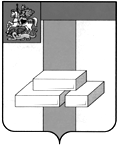 СОВЕТ ДЕПУТАТОВ   ГОРОДСКОГО ОКРУГА ДОМОДЕДОВОМОСКОВСКОЙ  ОБЛАСТИРЕШЕНИЕот 08.11.2016 № 1-4/744О базовой ставке платы за установку и эксплуатацию оборудования связи на опорах уличного освещения, находящихся в муниципальнойсобственности, на 2016 и 2017 годы           На основании Бюджетного кодекса РФ, Федерального закона от 06.10.2003 № 131-ФЗ «Об общих принципах организации местного самоуправления в Российской Федерации»,СОВЕТ ДЕПУТАТОВ ГОРОДСКОГО ОКРУГА РЕШИЛ:Установить на 2016 и 2017 годы базовую ставку платы за установку и эксплуатацию оборудования связи на опорах уличного освещения, находящихся в муниципальной собственности, в размере 4000 рублей за 1 опору в год без учета НДС.Установить льготные ставки платы за установку и эксплуатацию оборудования связи на опорах уличного освещения, находящихся в муниципальной собственности, для организаций, вставших на налоговый учет в городском округе Домодедово, в размере 90 процентов от базовой ставки, установленной пунктом 1 настоящего решения.Установить, что муниципальные предприятия и учреждения городского округа Домодедово установку и эксплуатацию оборудования связи на опорах уличного освещения, находящихся в муниципальной собственности, осуществляют бесплатно.Опубликовать настоящее решение в установленном порядке. Контроль за исполнением настоящего решения возложить на постоянную комиссию по бюджету, налогам и финансам (Шалаев В.А.).	Глава городского округа				  			Л.П. Ковалевский